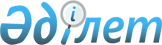 О внесении изменений в решение Качирского районного маслихата (L сессия, V созыв) от 22 декабря 2015 года № 3/50 "О бюджете Качирского района на 2016 - 2018 годы"
					
			Утративший силу
			
			
		
					Решение маслихата Качирского района Павлодарской области от 21 декабря 2016 года № 1/10. Зарегистрировано Департаментом юстиции Павлодарской области 28 декабря 2016 года № 5313. Утратило силу решением маслихата Качирского района Павлодарской области от 27 февраля 2017 года № 4/12 (вводится в действие со дня его первого официального опубликования)      Сноска. Утратило силу решением маслихата Качирского района Павлодарской области от 27.02.2017 № 4/12 (вводится в действие со дня его первого официального опубликования).

      В соответствии с пунктом 5 статьи 109 Бюджетного кодекса Республики Казахстан от 4 декабря 2008 года, подпунктом 1) пункта 1 статьи 6 Закона Республики Казахстан "О местном государственном управлении и самоуправлении в Республике Казахстан" от 23 января 2001 года, решением Павлодарского областного маслихата от 6 декабря 2016 года № 69/9 "О внесении изменений и дополнений в решение областного маслихата (XLVI сессия, V созыв) от 10 декабря 2015 года № 394/46 "Об областном бюджете на 2016 - 2018 годы" Качирский районный маслихат РЕШИЛ:

      1. Внести в решение Качирского районного маслихата (L сессия, V созыв) от 22 декабря 2015 года № 3/50 "О бюджете Качирского района на 2016 - 2018 годы" (зарегистрированное в Реестре государственной регистрации нормативных правовых актов за № 4877, опубликованное 6 января 2016 года в газете "Тереңкөл тынысы" № 1, 14 января 2016 года в газете "Тереңкөл тынысы" № 2, 6 января 2016 года в газете "Заря" № 1, 14 января 2016 года в газете "Заря" № 2) следующие изменения:

      в пункте 1:

      в подпункте 1):

      цифры "3508062" заменить цифрами "3577820";

      цифры "2983988" заменить цифрами "3053746";

      в подпункте 2) цифры "3521311" заменить цифрами "3591069";

      приложение 1 к указанному решению изложить в новой редакции согласно приложению к настоящему решению.

      2. Контроль за выполнением настоящего решения возложить на постоянную планово - бюджетную комиссию районного маслихата.

      3. Настоящее решение вводится в действие с 1 января 2016 года.

 Бюджет района на 2016 год
(с изменениями)
					© 2012. РГП на ПХВ «Институт законодательства и правовой информации Республики Казахстан» Министерства юстиции Республики Казахстан
				
      Председатель сессии 

Н. Карпенко

      Секретарь Качирского

      районного маслихата

С. Баяндинов
Приложение
к решению Качирского
районного маслихата
(X очередная сессия VI созыв)
от 21 декабря 2016 года № 1/10Приложение 1
к решению Качирского
районного маслихата
(L очередная сессия V созыв)
от 22 декабря 2015 года № 3/50Категория

Категория

Категория

Категория

Сумма (тысяч тенге)

Класс

Класс

Класс

Сумма (тысяч тенге)

Подкласс

Подкласс

Сумма (тысяч тенге)

Наименование

Сумма (тысяч тенге)

1

2

3

4

5

Доходы 

3 577 820

1

Налоговые поступления 

510 786

01

Подоходный налог 

234 226

2

Индивидуальный подоходный налог

234 226

03

Социальный налог

171 873

1

Социальный налог

171 873

04

Налоги на собственность

86 868

1

Налоги на имущество

47 534

3

Земельный налог

2 708

4

Налог на транспортные средства

24 922

5

Единый земельный налог

11 704

05

Внутренние налоги на товары, работы и услуги

15 137

2

Акцизы

2 020

3

Поступления за использование природных и других ресурсов

6 338

4

Сборы за ведение предпринимательской и профессиональной деятельности

6 779

08

Обязательные платежи, взимаемые за совершение юридически значимых действий и (или) выдачу документов уполномоченными на то государственными органами или должностными лицами

2 682

1

Государственная пошлина

2 682

2

Неналоговые поступления 

9 038

01

Доходы от государственной собственности

4 124

5

Доходы от аренды имущества, находящегося в государственной собственности

4 102

7

Вознаграждения по кредитам, выданным из государственного бюджета

22

04

Штрафы, пени, санкции, взыскания, налагаемые государственными учреждениями, финансируемыми из государственного бюджета, а также содержащимися и финансируемыми из бюджета (сметы расходов) Национального Банка Республики Казахстан 

252

1

Штрафы, пени, санкции, взыскания, налагаемые государственными учреждениями, финансируемыми из государственного бюджета, а также содержащимися и финансируемыми из бюджета (сметы расходов) Национального Банка Республики Казахстан

252

06

Прочие неналоговые поступления

4 662

1

Прочие неналоговые поступления

4 662

3

Поступления от продажи основного капитала 

4 250

01

Продажа государственного имущества, закрепленного за государственными учреждениями 

2 534

1

Продажа государственного имущества, закрепленного за государственными учреждениями

2 534

03

Продажа земли и нематериальных активов

1 716

1

Продажа земли

330

2

Продажа нематериальных активов

1386

4

Поступления трансфертов

3 053 746

02

Трансферты из вышестоящих органов государственного управления

3 053 746

2

Трансферты из областного бюджета

3 053 746

Функциональная группа

Функциональная группа

Функциональная группа

Функциональная группа

Функциональная группа

Сумма (тысяч тенге)

Функциональная подгруппа

Функциональная подгруппа

Функциональная подгруппа

Функциональная подгруппа

Сумма (тысяч тенге)

Администратор бюджетных программ

Администратор бюджетных программ

Администратор бюджетных программ

Сумма (тысяч тенге)

Программа

Программа

Сумма (тысяч тенге)

Наименование

Сумма (тысяч тенге)

1

2

3

4

5

6

2.Затраты

3 591 069

01

Государственные услуги общего характера

341 671

1

Представительные, исполнительные и другие органы, выполняющие общие функции государственного управления

270 634

112

Аппарат маслихата района (города областного значения)

16 395

001

Услуги по обеспечению деятельности маслихата района (города областного значения)

15 717

003

Капитальные расходы государственного органа

678

122

Аппарат акима района (города областного значения)

83 510

001

Услуги по обеспечению деятельности акима района (города областного значения)

80 022

003

Капитальные расходы государственного органа

3 488

123

Аппарат акима района в городе, города районного значения, поселка, села, сельского округа

170 729

001

Услуги по обеспечению деятельности акима района в городе, города районного значения, поселка, села, сельского округа

167 894

022

Капитальные расходы государственного органа

130

032

Капитальные расходы подведомственных государственных учреждений и организаций

2 705

2

Финансовая деятельность

19 942

452

Отдел финансов района (города областного значения)

19 942

001

Услуги по реализации государственной политики в области исполнения бюджета и управления коммунальной собственностью района (города областного значения)

18 767

003

Проведение оценки имущества в целях налогообложения

787

010

Приватизация, управление коммунальным имуществом, постприватизационная деятельность и регулирование споров, связанных с этим

200

018

Капитальные расходы государственного органа

188

5

Планирование и статистическая деятельность

16 390

453

Отдел экономики и бюджетного планирования района (города областного значения)

16 390

001

Услуги по реализации государственной политики в области формирования и развития экономической политики, системы государственного планирования 

16 390

9

Прочие государственные услуги общего характера

34 705

454

Отдел предпринимательства и сельского хозяйства района (города областного значения)

21 544

001

Услуги по реализации государственной политики на местном уровне в области развития предпринимательства и сельского хозяйства

21 544

458

Отдел жилищно-коммунального хозяйства, пассажирского транспорта и автомобильных дорог района (города областного значения)

13 161

001

Услуги по реализации государственной политики на местном уровне в области жилищно-коммунального хозяйства, пассажирского транспорта и автомобильных дорог

11 043

013

Капитальные расходы государственного органа

2118

02

Оборона

7 447

1

Военные нужды

6 944

122

Аппарат акима района (города областного значения)

6 944

005

Мероприятия в рамках исполнения всеобщей воинской обязанности

6 944

2

Организация работы по чрезвычайным ситуациям

503

122

Аппарат акима района (города областного значения)

503

006

Предупреждение и ликвидация чрезвычайных ситуаций масштаба района (города областного значения)

298

007

Мероприятия по профилактике и тушению степных пожаров районного (городского) масштаба, а также пожаров в населенных пунктах, в которых не созданы органы государственной противопожарной службы

205

03

Общественный порядок, безопасность, правовая, судебная, уголовно-исполнительная деятельность

1 119

9

Прочие услуги в области общественного порядка и безопасности

1 119

458

Отдел жилищно-коммунального хозяйства, пассажирского транспорта и автомобильных дорог района (города областного значения)

1 119

021

Обеспечение безопасности дорожного движения в населенных пунктах

1 119

04

Образование

2 343 977

1

Дошкольное воспитание и обучение

299 299

123

Аппарат акима района в городе, города районного значения, поселка, села, сельского округа

189 008

004

Обеспечение деятельности организаций дошкольного воспитания и обучения

126 919

041

Реализация государственного образовательного заказа в дошкольных организациях образования

62 089

464

Отдел образования района (города областного значения)

110 291

040

Реализация государственного образовательного заказа в дошкольных организациях образования

110 291

2

Начальное, основное среднее и общее среднее образование

1 934 423

123

Аппарат акима района в городе, города районного значения, поселка, села, сельского округа

9 070

005

Организация бесплатного подвоза учащихся до школы и обратно в сельской местности

9 070

464

Отдел образования района (города областного значения)

1 868 331

003

Общеобразовательное обучение

1 798 709

006

Дополнительное образование для детей 

69 622

465

Отдел физической культуры и спорта района (города областного значения)

57 022

017

Дополнительное образование для детей и юношества по спорту

57 022

9

Прочие услуги в области образования

110 255

464

Отдел образования района (города областного значения)

110 255

001

Услуги по реализации государственной политики на местном уровне в области образования 

9 728

005

Приобретение и доставка учебников, учебно-методических комплексов для государственных учреждений образования района (города областного значения)

18 711

007

Проведение школьных олимпиад, внешкольных мероприятий и конкурсов районного (городского) масштаба

580

015

Ежемесячные выплаты денежных средств опекунам (попечителям) на содержание ребенка-сироты (детей-сирот), и ребенка (детей), оставшегося без попечения родителей 

13 019

022

Выплата единовременных денежных средств казахстанским гражданам, усыновившим (удочерившим) ребенка (детей)-сироту и ребенка (детей), оставшегося без попечения родителей

1 436

029

Обследование психического здоровья детей и подростков и оказание психолого-медико-педагогической консультативной помощи населению

4 097

067

Капитальные расходы подведомственных государственных учреждений и организаций

62 684

06

Социальная помощь и социальное обеспечение

162 166

1

Социальное обеспечение

22 424

451

Отдел занятости и социальных программ района (города областного значения)

4 240

016

Государственные пособия на детей до 18 лет

4 240

464

Отдел образования района (города областного значения)

18 184

030

Содержание ребенка (детей), переданного патронатным воспитателям

18 184

2

Социальная помощь

113 570

451

Отдел занятости и социальных программ района (города областного значения)

113 570

002

Программа занятости

16 504

004

Оказание социальной помощи на приобретение топлива специалистам здравоохранения, образования, социального обеспечения, культуры, спорта и ветеринарии в сельской местности в соответствии с законодательством Республики Казахстан

6 696

007

Социальная помощь отдельным категориям нуждающихся граждан по решениям местных представительных органов

40 154

010

Материальное обеспечение детей-инвалидов, воспитывающихся и обучающихся на дому

683

014

Оказание социальной помощи нуждающимся гражданам на дому

38 161

017

Обеспечение нуждающихся инвалидов обязательными гигиеническими средствами и предоставление услуг специалистами жестового языка, индивидуальными помощниками в соответствии с индивидуальной программой реабилитации инвалида

11 372

9

Прочие услуги в области социальной помощи и социального обеспечения

26 172

451

Отдел занятости и социальных программ района (города областного значения)

26 172

001

Услуги по реализации государственной политики на местном уровне в области обеспечения занятости и реализации социальных программ для населения

21 109

011

Оплата услуг по зачислению, выплате и доставке пособий и других социальных выплат

1 759

054

Размещение государственного социального заказа в неправительственном секторе

3 304

07

Жилищно-коммунальное хозяйство

163 325

1

Жилищное хозяйство

42 346

123

Аппарат акима района в городе, города районного значения, поселка, села, сельского округа

3 854

007

Организация сохранения государственного жилищного фонда города районного значения, поселка, села, сельского округа

267

027

Ремонт и благоустройство объектов в рамках развития городов и сельских населенных пунктов по Дорожной карте занятости 2020

3 587

455

Отдел культуры и развития языков района (города областного значения)

3 556

024

Ремонт объектов в рамках развития городов и сельских населенных пунктов по Дорожной карте занятости 2020

3 556

458

Отдел жилищно-коммунального хозяйства, пассажирского транспорта и автомобильных дорог района (города областного значения)

710

004

Обеспечение жильем отдельных категорий граждан

465

041

Ремонт и благоустройство объектов в рамках развития городов и сельских населенных пунктов по Дорожной карте занятости 2020

245

464

Отдел образования района (города областного значения)

4 317

026

Ремонт объектов в рамках развития городов и сельских населенных пунктов по Дорожной карте занятости 2020

4 317

472

Отдел строительства, архитектуры и градостроительства района (города областного значения)

29 909

072

Строительство служебного жилища, строительство и (или) реконструкция общежитий для трудовой молодежи и инженерно-коммуникационной инфраструктуры в рамках Дорожной карты занятости 2020

1 176

074

Развитие и/или сооружение недостающих объектов инженерно-коммуникационной инфраструктуры в рамках второго направления Дорожной карты занятости 2020

2 733

098

Приобретение жилья коммунального жилищного фонда

26 000

2

Коммунальное хозяйство

115 485

458

Отдел жилищно-коммунального хозяйства, пассажирского транспорта и автомобильных дорог района (города областного значения)

46 050

012

Функционирование системы водоснабжения и водоотведения

46 050

472

Отдел строительства, архитектуры и градостроительства района (города областного значения)

69 435

005

Развитие коммунального хозяйства

68 435

058

Развитие системы водоснабжения и водоотведения

1 000

3

Благоустройство населенных пунктов

5 494

123

Аппарат акима района в городе, города районного значения, поселка, села, сельского округа

1 529

011

Благоустройство и озеленение населенных пунктов

1 529

458

Отдел жилищно-коммунального хозяйства, пассажирского транспорта и автомобильных дорог района (города областного значения)

3 965

018

Благоустройство и озеленение населенных пунктов

3 965

08

Культура, спорт, туризм и информационное пространство

264 704

1

Деятельность в области культуры

156 790

123

Аппарат акима района в городе, города районного значения, поселка, села, сельского округа

121 029

006

Поддержка культурно-досуговой работы на местном уровне

121 029

455

Отдел культуры и развития языков района (города областного значения)

35 761

003

Поддержка культурно-досуговой работы

35 761

2

Спорт

15 197

465

Отдел физической культуры и спорта района (города областного значения)

14 066

001

Услуги по реализации государственной политики на местном уровне в сфере физической культуры и спорта

7 624

006

Проведение спортивных соревнований на районном (города областного значения) уровне

3 907

007

Подготовка и участие членов сборных команд района (города областного значения) по различным видам спорта на областных спортивных соревнованиях

2 385

032

Капитальные расходы подведомственных государственных учреждений и организаций

150

472

Отдел строительства, архитектуры и градостроительства района (города областного значения)

1 131

008

Развитие объектов спорта

1 131

3

Информационное пространство

59 752

455

Отдел культуры и развития языков района (города областного значения)

41 982

006

Функционирование районных (городских) библиотек

38 274

007

Развитие государственного языка и других языков народа Казахстана

3 708

456

Отдел внутренней политики района (города областного значения)

17 770

002

Услуги по проведению государственной информационной политики 

17 770

9

Прочие услуги по организации культуры, спорта, туризма и информационного пространства

32 965

455

Отдел культуры и развития языков района (города областного значения)

12 198

001

Услуги по реализации государственной политики на местном уровне в области развития языков и культуры

10 374

032

Капитальные расходы подведомственных государственных учреждений и организаций

1 824

456

Отдел внутренней политики района (города областного значения)

20 767

001

Услуги по реализации государственной политики на местном уровне в области информации, укрепления государственности и формирования социального оптимизма граждан

8 421

003

Реализация мероприятий в сфере молодежной политики

10 846

032

Капитальные расходы подведомственных государственных учреждений и организаций

1 500

10

Сельское, водное, лесное, рыбное хозяйство, особо охраняемые природные территории, охрана окружающей среды и животного мира, земельные отношения

145 642

1

Сельское хозяйство

100 546

453

Отдел экономики и бюджетного планирования района (города областного значения)

13 348

099

Реализация мер по оказанию социальной поддержки специалистов

13 348

472

Отдел строительства, архитектуры и градостроительства района (города областного значения)

300

010

Развитие объектов сельского хозяйства

300

473

Отдел ветеринарии района (города областного значения)

 86 898

001

Услуги по реализации государственной политики на местном уровне в сфере ветеринарии

16 399

007

Организация отлова и уничтожения бродячих собак и кошек

1 838

047

Возмещение владельцам стоимости обезвреженных (обеззараженных) и переработанных без изъятия животных, продукции и сырья животного происхождения, представляющих опасность для здоровья животных и человека

68 661

6

Земельные отношения

9 444

463

Отдел земельных отношений района (города областного значения)

9 444

001

Услуги по реализации государственной политики в области регулирования земельных отношений на территории района (города областного значения)

9 444

9

Прочие услуги в области сельского, водного, лесного, рыбного хозяйства, охраны окружающей среды и земельных отношений

35 652

473

Отдел ветеринарии района (города областного значения)

35 652

011

Проведение противоэпизоотических мероприятий

35 652

11

Промышленность, архитектурная, градостроительная и строительная деятельность

13 611

2

Архитектурная, градостроительная и строительная деятельность

13 611

472

Отдел строительства, архитектуры и градостроительства района (города областного значения)

13 611

001

Услуги по реализации государственной политики в области строительства, архитектуры и градостроительства на местном уровне

11 493

015

Капитальные расходы государственного органа

2 118

12

Транспорт и коммуникации

70 877

1

Автомобильный транспорт

64 324

123

Аппарат акима района в городе, города районного значения, поселка, села, сельского округа

57 669

013

Обеспечение функционирования автомобильных дорог в городах районного значения, поселках, селах, сельских округах

8 009

045

Капитальный и средний ремонт автомобильных дорог улиц населенных пунктов 

49 660

458

Отдел жилищно-коммунального хозяйства, пассажирского транспорта и автомобильных дорог района (города областного значения)

6 655

023

Обеспечение функционирования автомобильных дорог

6 475

045

Капитальный и средний ремонт автомобильных дорог районного значения и улиц населенных пунктов

180

9

Прочие услуги в сфере транспорта и коммуникаций

6 553

458

Отдел жилищно-коммунального хозяйства, пассажирского транспорта и автомобильных дорог района (города областного значения)

6 553

037

Субсидирование пассажирских перевозок по социально значимым городским (сельским), пригородным и внутрирайонным сообщениям

6 553

13

Прочие

21 772

3

Поддержка предпринимательской деятельности и защита конкуренции

437

454

Отдел предпринимательства и сельского хозяйства района (города областного значения)

437

006

Поддержка предпринимательской деятельности

437

9

Прочие

21 335

123

Аппарат акима района в городе, города районного значения, поселка, села, сельского округа

11 106

040

Реализация мер по содействию экономическому развитию регионов в рамках Программы "Развитие регионов"

11 106

464

Отдел образования района (города областного значения)

10 229

041

Реализация мер по содействию экономическому развитию регионов в рамках Программы "Развитие регионов"

10 229

14

Обслуживание долга

22

1

Обслуживание долга

22

452

Отдел финансов района (города областного значения)

22

013

Обслуживание долга местных исполнительных органов по выплате вознаграждений и иных платежей по займам из областного бюджета

22

15

Трансферты

54 736

1

Трансферты

54 736

452

Отдел финансов района (города областного значения)

54 736

006

Возврат неиспользованных (недоиспользованных) целевых трансфертов

13

051

Трансферты органам местного самоуправления

54 723

3.Чистое бюджетное кредитование 

12 245

Бюджетные кредиты

28 633

10

Сельское, водное, лесное, рыбное хозяйство, особо охраняемые природные территории, охрана окружающей среды и животного мира, земельные отношения

28 633

1

Сельское хозяйство

28 633

453

Отдел экономики и бюджетного планирования района (города областного значения)

28 633

006

Бюджетные кредиты для реализации мер социальной поддержки специалистов

28 633

5

Погашение бюджетных кредитов

16 388

01

Погашение бюджетных кредитов

16 388

1

Погашение бюджетных кредитов, выданных из государственного бюджета

16 388

4. Сальдо по операциям с финансовыми активами 

0

5. Дифицит (профицит) бюджета

-25 494

6. Финансирование дифицита (использование профицита) бюджета

25 494

